46 Grant Avenue, Auburn, New York 13021Telephone 315-253-6141Fax 315-282-7433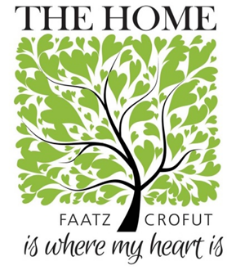                                                                           Application for AdmissionPlease check which one applies: ________Application for Respite Bed      ________ResidencyName: ____________________________________________________________________________
Present Address: ___________________________________________________________________Telephone: ____________________Age: ____________DOB: _______________Pertinent Numbers:   Social Security: ________________________    Medicare Number: ___________________________   Medicaid Number: _____________________    Blue Cross/Blue Shield: ________________________   Other Insurance Numbers_____________________________________________________________Primary Care Physician/Address/Telephone: ___________________________________________________________________________________________________________________________________Other Physicians/Address/Telephone: ________________________________________________________________________________________________________________________________________________________________________________________________________________________________________________________________________________________________________________Do you have a DNR (Do Not Resuscitate) on file? ________Living Will______ Healthcare Proxy_______Power of Attorney: ________________________   Lawyer: ____________________________________Funeral Home Preference: ____________________________   Religion: _________________________Previous Occupation: ________________________________________________________________________Married   _______ Single   ________ Widow_________ DivorcedHave you ever been a patient in a nursing home? _____________Have you been admitted to the hospital in the last 5 years? ________________________________Have you received Mental Health services in the last 5 years? ______________________________Are you currently receiving in-home services? ___________________________________________If yes, what services and how many hours a day? _________________________________________Emergency Contact Information: Please include full name, address, telephone number for primary emergency contact person and secondary emergency contact.  Also add email if you wish to receive communications from The Home’s Administrator in regards to your loved one.Primary Contact: ____________________________________________________________________________Secondary Contact: __________________________________________________________________________Give the reasons why you wish to enter The Home_________________________________________________How did you hear about “The Home”? __________________________________________________________Sources of Income:    Social Security per month_____________________     Pension per month_________________________   Supplemental Security Income (SSI)_____________    (SSP)____________________________________   Veteran’s Pension per month__________________     Railroad Pension per month__________________   Other Income per month_____________________      TOTAL INCOME FOR MONTH__________________Assets:   Savings Account Balance________________      Checking Account Balance__________________   Certificates Value__________________   Securities ___________________   Trust Funds______________   Real Estate __________________    Any Life Insurance Policies? _________________I affirm that to the best of my knowledge this is a true statement of the finances available to the applicant to be used toward room and board expenses at this facility if accepted. Signature of Applicant/Representative________________________________________________________                  ****Please attach proof of income (Bank statements, SSI, pension check copy, etc.) ****